বীজ প্রত্যয়নের ট্যাগ আধুনিকায়ন সময়ের দাবী!বীজের গুণগত মান অনুসারে প্রত্যয়ন ট্যাগ সরবরাহ করা একটা আন্তর্জাতিক বিধি বিধান। সাধারণত: যে প্রতিষ্ঠান বীজ তৈরি করেন, রেগুলেটারি সংস্থা হিসেবে প্রত্যয়ন ট্যাগ সরবরাহ করে আরেকটি প্রতিষ্ঠান।কারণ উৎপাদক প্রতিষ্ঠান কখনো তার নিজের বীজকে খারাপ বলবে না, এই ধারণাকে সামনে রেখেই বীজ প্রত্যয়নের ট্যাগ সরবরাহের এই আইনী বিধিবিধান।বাংলাদেশে এই কাজটি করে থাকে, কৃষি মন্ত্রণালয়ের অধীন সংস্থা বীজ প্রত্যয়ন এজেন্সী।বীজ তৈরির শুরু থেকে গুদামজাত করা এবং গুদাম থেকে উৎপাদন মৌসুমে নমুনা সংগ্রহ করে সেটা পরিক্ষার শেষে মান উত্তীর্ণ হওয়ার পরেই কেবল বীজ উৎপাদক প্রতিষ্ঠান এই ট্যাগ সরবরাহ পেতে পারে।প্রতিটি বীজ প্যাকেট বা বস্তার জন্যে একটা করে ট্যাগ সরবরাহ করা হয়।সবুজ রংযের ট্যাগ মৌল বা প্রজনন বীজের জন্যে; সাদা ট্যাগ ভিত্তি বীজের জন্যে এবং নীল রংয়ের ট্যাগ হলো প্রত্যায়িত বীজের জন্যে।এই ট্যাগের বাইরে হলুদ আরেক ধরনের ট্যাগ সরবরাহ করা হয় যেটাকে বলা হয় মানঘোষিত বীজ, এটার দায় দায়িত্ব বীজ উৎপাদক প্রতিষ্ঠানের, বীজ প্রত্যয়ন এজেন্সীর নয়; তবে মানঘোষিত বীজের মান প্রত্যায়িত বীজের কাছাকাছি হতে হবে।আগে এই ট্যাগ ছাপা ও সরবরাহ করা হতো সরকারী বিজি প্রেস হতে, ২ বছর যাবত এই ট্যাগকে অধিকতর সুরক্ষার জন্যে সরবরাহ হচ্ছে সিকউরিটি প্রিন্টি প্রেস বা টাকশাল থেকে।	ট্যাগ আধুনিকায় নিয়ে বহুদিন বহুভাবে নানান ধরনের সেমিনার সিম্পোজিয়াম ওয়ার্কশপ হয়েছে বীজ প্রত্যয়ন এজেন্সীর পক্ষ থেকে। এমন একটা কর্মশালা অনুষ্ঠিত হয়েছিল ২০১৫ সালের ২৪ বা ২৫ এপ্রিল তারিখে, বীজ প্রত্যয়ন এজেন্সীর সদর কার্যালয়, জয়দেবপুর গাজীপুরে। সেই অনুষ্ঠানে প্রধান অতিথি ছিলেন কৃষি মন্ত্রণালয়ের তৎকালীন অতিরিক্ত সচিব বিজয় ভট্টাচার্য মহোদয়।তথ্য প্রযুক্তির জ্ঞান সম্পন্ন অতিরিক্ত সচিব মহোদয় সেদিন  প্রধান অতিথির বক্তৃতায়  শুধু একটাই কথা বলেছিলেন,যেখানে টাকার নকল ধরা মুষ্কিল সেখানে এই ট্যাগ নকল হলে সেটা ধরা সহজতর কিনা, তাছাড়া বীজের সাথে সম্পৃক্ত হচ্ছে গ্রামের অতি সাধারণ কৃষক তাদের পক্ষে ট্যাগের আসল নকল বোঝা খুব শক্ত। তাই আপনারা ট্যাগ কিভাবে ডিজিটাল করা যায় এবং ট্যাগের সিরিয়াল নম্বর কি করে শত শত বছরেও রিপিট হবে না, সে বিষয়টি নিশ্চিত করুন এবং এ ব্যাপারে তিনি আমাদের কার কি ধারণা আছে সেটা বলার জন্যে উন্মুক্ত আলোচনা আহবান করেন। একে একে সেই অনুষ্ঠানে সবাই তাদের স্ব স্ব মতামত ব্যক্ত করে বক্তৃতা করতে থাকেন।কারুর কোন বক্তব্য উনার পছন্দ হয়না। সবার শেষে আমি উনার উদ্দেশ্যে শুধু এটুকু বলেছিলাম,“স্যার আপনি যা বলছেন, তা করতে গেলে আমাদের সর্বাগ্রে একটা সফট্ওয়্যার ও সেন্ট্রাল সার্ভার স্থাপন করতে হবে, পরে সেটার সাথে কানেক্ট করতে হবে লোকাল সার্ভারকে, এরপর সেন্ট্রাল সার্ভার থেকে পারমুটেশন ও কম্বিনেশন করে নম্বর বরাদ্দ করলে সেটা শত শত বছরেও রিপিট হবে না। আর ট্যাগ ছাপাতে হবে কাস্টমাইজ করা লোকাল কম্পিউটার প্রিন্টার থেকে, সেখানে ব্যবহার করা যেতে পারে বারকোড ট্যাগ, এনএফসি ট্যাগ বা আরএফআইডি ট্যাগ।আর এসব ট্যাগ থেকে প্রাপ্ত গোপন স্ক্র্যাচ নম্বরে বসিয়ে যেকোন মোবাইল থেকে একটা নির্দিষ্ট নম্বরে এসএমএস করলে বা কল করে সেটার সত্যতা যাচাই করতে পারবেন। এর জন্যে একটা বড় প্রকল্প নিতে হবে।”উনি আমার এই কথায় সন্তুষ্ট হয়ে ঐ একই মঞ্চে সভাপতির আসনে আসীন পরিচালক ওসমান খান স্যারকে বলেছিলেন, আমাকে দিয়ে এ ধরনের একটা প্রকল্প ডিজাইন করতে।ঐ অনুষ্ঠানে সব গণ্যমান্য ব্যক্তিবর্গের সন্মুখে পরিচালক স্যার বলেছিলেন,“ ড. আখতার এখন থেকে এই প্রকল্প প্রণয়ের কাজ শুরু করবেন। তার জন্যে এসসিএ তে থাকা খাওয়া এবং ভেহিকেল সাপোর্ট সহ যখন যে ধরনের সুবিধা দরকার সেটা এসসিএ’র পক্ষ থেকে দেয়া হবে”ব্যাস এরপর থেকে শুরু হলো আমার প্রস্তাবিত ট্যাগ আধুনিকায়নের প্রকল্প প্রণয়নের কাজ। প্রসঙ্গত  বলে রাখি, আমার ব্যক্তি ইন্টারেস্টের কারণে তথ্য প্রযুক্তি বিষয়ে কিছুটা অভিজ্ঞতা থাকলেও একটা প্রকল্প কি করে ডিজাইন করতে হয়, এসব অভিজ্ঞতা আমার কোনকালেই ছিল না। নিরন্তর পরিশ্রম করার পরে মাস ছয়েকের চেষ্টায় অনেক প্রতিকূলতার মাঝ দিয়ে একটা প্রকল্পের কনসেপ্ট পেপার ও পূর্ণাঙ্গ ডিপিপি প্রণয়ন করতে সক্ষম হই।অত:পর:২০১৬ সালের ২৪ জানুয়ারী পরিকল্পনা কমিশনের এনইসি সম্মেলন কক্ষে বিনা বাক্য ব্যয়ে প্রস্তাবিত প্রকল্পটি ২০১৬-১৭ বছরের জন্যে সবুজ পাতায় আন্তর্ভূক্ত হয়। এরপর প্রকল্পটি অধিকতর গ্রহণযোগ্য হওয়ার জন্যে সেটাকে উন্নয়ন সহযোগীদের কাছে অর্থায়নের জন্যে প্রণয়ন করা হয়। প্রস্তাবিত এই প্রকল্প সম্পর্কে সেদিন জোরালো বক্তব্য রাখেন, কৃষি মন্ত্রণালয়ের তৎকালীন যুগ্ম প্রধান জনাব মঞ্জুর মহোদয় এবং তৎকালীন কৃষি সম্প্রসারণ অধিদপ্তরের মহাপরিচালক কৃষিবিদ হামিদুর রহমান মহোদয়। এ সময় প্রথমে ৫ বছর মেয়াদী ১৭৮৭০.২১(এক কোটি আটাত্তর লক্ষ সত্তর হাজার দুইশত দশ টাকা) লক্ষ টাকার প্রস্তাবিত প্রকল্প সাবমিট করা হয়।২০১৬ সালের ডিসেম্বর মাসে বিদেশী সংস্থা ইসলামী ডেলেপমেন্ট ব্যাংক(আইডিবি), তাদের Three Years Rolling Program এর আওতায় প্রস্তাবিত এই নান্দনিক প্রকল্পটিকে ফাণ্ডিং করতে রাজি হলে সেটাকে সংশোধন পূর্বক একটা পূর্ণাঙ্গ ডিপিপি(Developement Project Proposal) সাবমিট করা হয়। সেই থেকে সেটা মন্ত্রণালয়ের বিবেচনাধীন রয়েছে। এরপরে আবার এ বছর(২০১৭) সালের জুলাই মাসে সৌদি সরকারের অর্থায়নের জন্যে প্রকল্পটির কনসেপ্ট নোট প্রদান করা হয়। শেষতক এটার ভাগ্যে কি অবস্থা হয়েছে আমার জানা নেই।আপনাদের সদয় জ্ঞাতার্থে প্রকল্পটির উদ্দেশ্য কার্যক্রম এবং বাস্তব ফলাফল সম্পর্কিত মোদ্দাকথা এখানে বাংলা ও ইংরেজিতে তুলে ধরা হলো।আমার দৃঢ়ভাবে বিশ্বাস করি, প্রস্তাবিত এই প্রকল্পটি বাস্তবায়িত হলে সেটা পৃথিবীর তাবদ বীজ সেক্টরের জন্যে একটা অনুসরণীয় এবং অনুকরণীয় দৃষ্টান্ত হয়ে থাকতো এবং বীজ প্রত্যয়নের ট্যাগ নকল রোধ সম্পূর্ণ প্রতিহত করা সম্ভব হতো।কিন্তু আমি চাইলে তো সেটা হবে না, কারণ একটা প্রকল্পের পূর্ণ বাস্তবায়নের সাথে অনেকগুলো ফ্যাক্টর ও স্টেপ ভীষণভাবে জড়িত। এই প্রকল্প সংক্রান্ত কাজে আমি বহুবার বহুভাবে মন্ত্রণালয়ে ও পরিকল্পনা কমিশনের মিটিং সিটিং এ সক্রিয় অংশ গ্রহণ করেছি।তবে সবচে বড় সমস্য হলো প্রকল্পটি এতটাই টেকনিক্যাল যে, এ বিষয়ে আইসিটি এবং বীজ প্রত্যয়ন সম্পর্কে ভাল কোন ধ্যান জ্ঞান না থাকলে এটা তাদের কাছে সহজবোধ্য হবে না; তবে এটার বাস্তব ফলাফল কি হবে সেটা সবাইকে সহজভাবে বোঝানো সম্ভব। এই প্রকল্পটি কবে কিভাবে বাস্তবায়িত হবে বা আদৌও হবে না, সেটা সম্পূর্ণ সরকারি সিদ্ধান্তের বিষয়, তবে আমি নিজে নিজের একক প্রচেষ্টায় যে প্রকল্পটিকে এ অবস্থা অব্দি নিতে পেরেছি তাতেই আমি অনেক খুশি।আমি এটা আমার জীবনের ভাল কাজের অন্যতম একটা কাজ; কারণ এই প্রকল্পটির একমাত্র ডিজাইনার আমি নিজে। প্রিয় পাঠক তাহলে দেখুন আমার প্রস্তাবিত প্রকল্পটির ধরণ ও সার সংক্ষেপ(বাংলা ও ইংরেজিতে):উল্লেখ্য একটা সময় অনেকদিন পর্যন্ত বীজ প্রত্যয়ন এজেন্সীর ওয়েবসাইটের ইননোভেশন কর্ণারে প্রস্তাবিত প্রকল্পটির সার সংক্ষেপ তুলে ধরা হয়েছিল, পরে অজ্ঞাত কারণে সেটা সেখান থেকে সরিয়ে নেয়া হয়।২০১৬-২০১৭ অর্থ বছরের বার্ষিক উন্নয়ন কর্মসূচিতে প্রস্তাবিত বরাদ্দবিহীনভাবে সংযুক্ত অননুমোদিত নতুন প্রকল্পের সংক্ষিপ্ত সার(১)  মন্ত্রণালয়ের নাম: কৃষি মন্ত্রণালয়(২)  বাস্তবায়নকারী সংস্থা: বীজ প্রত্যয়ন এজেন্সী, গাজীপুর(৩)  প্রকল্পের নাম:	(ক) বাংলায়: বীজ প্রত্যয়ন এজেন্সী’র উদ্ভাবনী সংস্কার প্রকল্প	(খ) ইংরেজীতে: Seed Certification’s  Innovative Project (SCIP)(৪)  বাস্তবায়ন কাল: জুলাই ২০১৬ থেকে জুন ২০২১ পর্যন্ত(৫)  প্রাক্কলিত ব্যয় (এক নজরে): ১৭৮৭০.২১(এক কোটি আটাত্তর লক্ষ সত্তর হাজার দুইশত দশ টাকা) লক্ষ টাকা (৬)  প্রকল্পের উদ্দেশ্য:	(ক) কৃষি প্রধান দেশ আমাদের এই বাংলাদেশ এবং কৃষিতে সবিশেষ উন্নতি সাধন করার মত আবহাওয়া, জলবায়ু এবং উর্বর মাটি আছে আমাদের, যা বিস্তৃত পৃথিবীর খুব কম দেশেই আছে। মুক্তবাজার অর্থনীতির এই যুগে আমাদের কৃষিই পারে সগৌরবে মাথা উঁচু করে অন্য দেশের সাথে টেক্কা দিতে। দেশ স্বাধীনের পরে ৭.৫ কোটি জনসংখ্যা অধ্যুষিত বাংলাদেশে ছিল খাদ্য ঘাটতি; প্রকারন্তরে দেশ থেকে গড়ে প্রতি বছর ১% হারে কৃষি জমির বিলুপ্তি সাধনের পরেও আমাদের কৃষি আজ অনেক উন্নত, দেশ খাদ্যে সয়ম্ভর। আমাদের দেশ থেকে রপ্তানী হচ্ছে চাল, আলু, চা , শাক সবজি সহ নানাবিধ কৃষিজ পণ্য। স্বাধীনাত্তোর বাংলাদেশে  ঈর্ষণীয় উন্নতি হয়েছে কৃষি সেক্টরে আর কৃষির সবচে বেশী  উৎকর্ষ সাধিত হয়েছে আওয়ামী লীগ সরকারের বিভিন্ন শাসনামলে সেজন্যে আওয়ামী সরকার স্বীকৃতি পেয়েছে “কৃষি বান্ধব” সরকার হিসেবে। এই সরকারের শাসনামলে কৃষি মন্ত্রণালয়ের অধীন কৃষি সম্প্রসারণ অধিদপ্তর ও বীজ প্রত্যয়ন এজেন্সীতে যুগান্তকারী  রিভিজিট বাস্তবায়নের ফলে এই দু’টি প্রতিষ্ঠানে পদোন্নতির সুযোগ সহ ক্যাডার ও নন ক্যাডারের কয়েক হাজার নতুন পদ সৃজিত হয়েছে। ফলে দেশের আপামর কৃষি এবং কৃষকের জীবনমান বৃদ্ধির জন্যে  এ সরকার যে বদ্ধ পরিকর সেটা বলাই বাহুল্য। ভাল বীজে ভাল ফসল এবং কেবল মানসম্পন্ন ভাল বীজ ব্যবহার করে যে কোন ফসলের ফলন ১৫-২৫ ভাগ পর্যন্ত বাড়ানো সম্ভব। এই উদ্দেশ্য এবং লক্ষ্যকে সামনে রেখে বীজের গুণগতমানের উৎকর্ষতা সাধন এবং কৃষক পর্যায়ে ভাল বীজ পৌঁছানো এবং ভেজাল বীজের নিয়ন্ত্রক হিসেবে রেগুলেটরী প্রতিষ্ঠান হিসেবে বীজ প্রত্যয়ন এজেন্সী কাজ করে থাকে। যথাযথ পৃষ্ঠপোষকতার অভাব হেতু চার দশকেরও অধিক পুরাতন এই সম্পূর্ণ সরকারী প্রতিষ্ঠানটির কোন শ্রীবৃদ্ধি ঘটেনি এবং এখানে লাগেনি কোন আধুনিকতার পরশ ও উদ্ভাবনের ছোঁয়া।	বর্তমান সদাশয়  সরকারের অগ্রাধিকার ভিত্তিক খাত হলো “কৃষি” এবং “তথ্য প্রযুক্তি”; প্রস্তাবিত এই প্রকল্পের মাধ্যমে সরকারের এই দ্বিবিধ অগ্রাধিকার ভিত্তিক খাতকে সমন্বিত করে বীজ  প্রত্যয়ন এজেন্সীকে  যুগোপযোগী আধুনিকায়ন করা হবে।সর্বোপরি, তথ্য প্রযুক্তিকে ব্যবহার করে, সময়, খরচ ও ভ্রমণ সাশ্রয় করে কীভাবে সাধারণ মানুষের ওয়ান স্টপ (One Stop) বা নন স্টপ (Non Stop) সেবা প্রদান করা যায় সে লক্ষ্যে বর্তমান সরকার চালু করেছে, “সরকারি কর্মসম্পাদন ব্যবস্থাপনা পদ্ধতি (Government Performance Management System)”। যার অন্যতম লক্ষ্য হলো তথ্য প্রযুক্তির সহায়তা নিয়ে উদ্ভাবনী পদ্ধতি প্রনয়নের মাধ্যমে সরকারি সেবা জনবান্ধব ও সহজলভ্য করা। প্রস্তাবিত এই প্রকল্পটি  “সরকারি কর্মসম্পাদন ব্যবস্থাপনা পদ্ধতি”’র সম্পূর্ণ সংগতিপূর্ণ।	(খ) বীজ প্রত্যয়ন এজেন্সী  মাঠ মান ও বীজমানের যথাযথ পরিক্ষা সাপেক্ষে কতিপয় ঘোষিত বীজের (ধান ,গম, পাট, আখ, আলু, কেনাফ ও মেস্তা) প্রতিটি বস্তা ও প্যাকেটের জন্যে সবুজ ট্যাগ (মৌল বীজ), সাদা ট্যাগ (ভিত্তি বীজ) ও নীল ট্যাগ (প্রত্যায়িত বীজ ) এই তিন ধরনের খোদাই করা (Embossing)ট্যাগ সরবরাহ করে থাকে । এসব ট্যাগের উপরে বীজের উৎপাদক, গুণগত মান এবং বীজমানের মেয়াদ ইত্যাকার তথ্য লিপিবদ্ধ থাকে। দুর্বল সুরক্ষিত এসব ট্যাগ নকল হওয়ার সম্ভবনা থাকে ফলে কৃষক এবং সাধারণ মানুষের কাছে এসব ট্যাগের আসল নকল বোঝা বেশ কষ্টকর। এ ব্যাপারে আইনগত ব্যবস্থা নেয়ার আগেই প্রতারিত ও ক্ষতিগ্রস্থ হয়ে পড়েন কৃষকেরা। বস্তুত: তথ্য প্রযুক্তি আর বিদ্যুতিনের (Electronic) এই যুগে এ ধরনের দুর্বল সুরক্ষিত ট্যাগ একেবারেই অচল এবং সেকেলে। আবার বর্তমান ট্যাগ ছাপানো হয় বিজি প্রেস থেকে আর সেগুলো সরবরাহ করা হয় বীজ প্রত্যয়ন এজেন্সীর সদর দপ্তরের মাধ্যমে,ফলে সময়মত ট্যাগ সরবরাহও অনেক ক্ষেত্রে বিঘ্নিত হয়। ট্যাগে স্থানীয় অফিস হতে সীল মারার জন্যে শ্রমিক মজুরি দিতে হয় অনেক টাকা আবার সেসব ট্যাগ সদর দপ্তর হতে সংগ্রহ করার জন্যে অনেক টাকার ভ্রমণভাতা এবং পরিবহণ খরচ মেটাতে হয় সরকারী কোষাগার হতে। প্রস্তাবিত এই প্রকল্পের মূল লক্ষ্য হলো স্ব স্ব জেলা দপ্তর হতে কোন প্রকার বিড়ম্বনা ছাড়াই বীজ উৎপাদনকারী প্রতিষ্ঠানের কাছে  আধুনিক ডিজিটাল ট্যাগ সরবরাহের ব্যবস্থা করা যা নকল হওয়ার কোন ধরনের সুযোগ নেই। (গ) দেশের কোথায় সরকারী ও বেসরকারীভাবে কোন জাতের কতটুকু বীজের প্রত্যয়ন করা হচ্ছে সে সবের হালনাগাদ তথ্য জানার ব্যবস্থা।(ঘ) দেশের ৭টি বিভাগীয় এবং ৬৪ টি জেলা অফিস কে একেবারে কাগজশূন্য অফিস হিসেবে পরিণত  করা।(ঙ) “বীজ কল সেন্টার” প্রতিষ্ঠা করা;(চ) বীজ প্রত্যয়ন এজেন্সী, কৃষি সম্প্রসারণ অধিদপ্তর, সকল বীজ উৎপাদক (সরকারী , বেসরকারী এবং নার্সভূক্ত স্বায়ত্বশাসিত প্রতিষ্ঠান) বীজ ডিলার এবং সংশ্লিষ্ট স্টেকহোল্ডারদের কয়েক হাজার কর্মকর্তা কর্মচারী ও ব্যক্তিবর্গের ICT based Modern  Seed Technology বিষয়ে ফসলভিত্তিক Hi-tech প্রশিক্ষণ প্রদান করা। কারণ এ ধরনের প্রশিক্ষণ কৃষি সম্পর্কিত কোন প্রতিষ্ঠান হতে আজ অব্দি সফলভাবে এবং এককভাবে পরিচালিত হয়নি। (৭)  প্রকল্পের বাস্তব ফলাফল:	(ক)  প্রকল্প বাস্তবায়নের ফলে সাধারণ বীজ ক্রেতা বীজ প্রত্যয়ন এজেন্সী কর্তৃক ডিজিটাল ট্যাগ সম্বলিত প্রত্যয়িত বীজ প্যাকেট ক্রয় করতে পারবেন, যার মাধ্যমে কৃষক খুব সহজেই ঐ ট্যাগের একটা নির্দিষ্ট স্ক্র্যাচ নম্বরে ফোন করে আইভিআর (Instant Voice Recorder:IVR) বা ক্ষুদে বার্তার মাধ্যমে ঐ বীজের সকল তথ্য জানতে পারবেন। এটি নকল হওয়ার কোন অবকাশ নেই এবং প্রতিটি ডিজিট্যাল ট্যাগের সিরিয়াল নম্বর আগামী শত শত বছরেও রিপিট হওয়ার কোন অবকাশ নেই কারণ এটা সেন্ট্রাল সার্ভার থেকে কম্পিটারাইজড পদ্ধতিতে বরাদ্দ করা হবে: 	(খ) দেশের কোথায় সরকারী ও বেসরকারীভাবে  কতটুকু কী পরিমাণ বীজের জন্যে বীজ প্রত্যয়ন এজেন্সী কর্তৃক প্রত্যয়ন ট্যাগ সরবরাহ করা হচ্ছে সে তথ্য সাথে সাথে মন্ত্রণালয় সহ সদর দপ্তরের যে কেউ জানতে পারবেন, যাদেরকে শুধুমাত্র administrative entrance দেয়া হবে।	(গ) দেশের ৭টি বিভাগীয় এবং ৬৪ টি জেলা অফিস একেবারে কাগজশূণ্য  অফিস হিসেবে পরিণত  হবে। জেলা , বিভাগীয় অফিসের যে কোন তথ্য কম্পিউটারে টাইপ করার সাথে সাথে সেসব তথ্যমালা জেনে যাবেন সদর দপ্তর এবং কৃষি মন্ত্রণালয়; আবার সদর দপ্তরের কোন তথ্য সাথে সাথে জানতে পারবেন কৃষি মন্ত্রণালয়। ফলে কোন রিপোর্টের জন্যে আর কাউকে তাগাদা দেয়ার দরকার হবে না। যার যতটুকু দরকার সেই রিপোর্ট তিনি সাথে সাথে জেনে যাবেন, যাদেরকে শুধু নির্দিষ্ট পাসওয়ার্ড সরবরাহ করা হবে। 	(ঘ) বীজ ডিলারদের হালনাগাদ তথ্য পাওয়া যাবে এবং বীজ নিবন্ধন দেয়ার সাথে সাথে বীজ নিবন্ধনকারী ব্যক্তির তথ্য যাতে ওয়েবসাইটে চলে আসে সেজন্যে সেই লিঙ্কটি সম্পর্কে বীজ নিবন্ধনের চূড়ান্ত অনুমোদনকারী কৃষি মন্ত্রণালয়ের সংশ্লিষ্ট ডেস্ক কর্মকর্তার জানা থাকবে। ফলে গোটা দেশের একেবারে তরতাজা নিবন্ধিত বীজ ডিলারদের তথ্য পাওয়া যাবে।	(ঙ) প্রকল্পের মেয়াদ শেষে বীজ প্রত্যয়ন এজেন্সী, কৃষি সম্প্রসারণ অধিদপ্তর, সকল বীজ উৎপাদক (সরকারী , বেসরকারী এবং নার্সভূক্ত স্বায়ত্বশাসিত প্রতিষ্ঠান) বীজ ডিলার এবং সংশ্লিষ্ট স্টেকহোল্ডারদের কে ICT based Modern  Seed Technology বিষয়ে ফসলভিত্তিক Hi-tech প্রশিক্ষণ প্রদানের মাধ্যমে প্রশিক্ষিত করে তোলা হবে। কৃষি সম্প্রসারণ অধিদপ্তরের মাধ্যমে অনেক ধরনের কৃষি বিষয়ক প্রশিক্ষণ প্রদান করা হলেও বিশেষ ভাবে বীজ উৎপাদন বিষয়ে একক কোন প্রশিক্ষণ প্রদান করা হয় না অথচ ভাল বীজ উৎপাদনের জন্যে এই ধরনের বিশেষায়িত প্রশিক্ষণের কোন বিকল্প নেই। এই প্রকল্পের মাধ্যমে সেসব কাজ করা হবে। প্রশিক্ষণ শেষে প্রত্যেক প্রশিক্ষনার্থীকে ভিডিও টিউটোরিয়াল সম্পন্ন প্রশিক্ষণ সামগ্রী সরবরাহ করা হবে, যা নিকট অতীতে তেমনভাবে করা হয়নি।	(চ) উদ্ভাবনী এই সৃজনশীল প্রকল্প বাস্তবায়ন কালে প্রকল্পের কারিগরী সহায়ক অবকাঠামো ,যন্ত্রপাতি সফটওয়্যারের সাথে নামমাত্র অর্থ ব্যয় করে আরো যেসব অত্যাধুনিক সুবিধাদি পাওয়া যাবে, তাহলো:১. নান্দনিক একটা ওয়েবসাইট তৈরি করা যাবে, যেখানে জেলা ও বিভাগের বীজ বিষয়ক যাবতীয় তথ্য পাওয়া থাকবে ;২.“বীজ কল সেন্টার” স্থাপন করা হবে ,যেখান থেকে বীজ উৎপাদক ও স্টেক হোল্ডারদের কে আইভিআর   এবং বীজ বিশেষজ্ঞের মাধ্যমে যাবতীয় তথ্য জানতে পারবেন;৩. কৃষি মন্ত্রণালয়, বীজ প্রত্যয়ন এজেন্সীর সদর দপ্তর, বিভাগ ও জেলার প্রতিটি প্রতিটি অফিসে একে অন্যের সাথে ভিডিও কনফারেন্সিং এর মাধ্যমে যোগোযোগ এবং ভার্চুয়াল প্রশিক্ষণ পরিচালনা করতে পারবে;৪. প্রতিটি জেলায় “কমিউিনিটি ইন্টারনেট রেডিও সার্ভিস” চালানো হবে যার মাধ্যমে এলাকাভিত্তিক বীজ সম্পর্কিত তথ্যাদি জানতে পারবেন নিজেদের স্থানীয় ভাষায়, ২৪ ঘন্টার যেকোন সময়।৫. কেন্দ্রীয়ভাবে একটা ব্লগ তৈরী করা হবে যেখানে বীজ সংক্রান্ত যে কোন তথ্য উপাত্ত মতামত পরামর্শ দেয়ার পূর্ণ স্বাধীনতা সংশ্লিষ্ট সকলের জন্যে উন্মুক্ত রাখা হবে এবং সেই অনুযায়ী ব্যবস্থা নেয়া হবে।৬. আরএস, জিপিএস  এবং জিআইএস  ব্যবহারের মাধ্যমে কোন এলাকায় কোন বীজ উৎপাদনের উপযোগিতা কেমন এ ধরনের এলাকা ভিত্তিক ওয়েব ভিত্তিক (ডবন নধংবফ) তথ্যের ডাটাবেজ তৈরি করা হবে। সেইসাথে স্যাটেলাইটের তথ্য বিশ্লেষণ করে জানা যাবে কিভাবে দেশের কোন্ জেলার কৃষি জমি কীভাবে কতটা কমে যাচ্ছে। আরো জানা যাবে আবহাওয়ার ক্রম পরিবতর্নের পরিস্কার তথ্যমালা।৭. অনলাইন এবং অফলাইন মোবাইল এ্যাপস্ তৈরি করার মাধ্যমে বীজ সংক্রান্ত সকল তথ্য সংশ্লিষ্ট সকলে জানতে পারবেন অফলাইন এবং অনলাইনের মাধ্যমে।৮. বীজ নলেজ ব্যাংক তৈরি করা হবে।	(চ) খারাপ বীজ ব্যবহার করে কৃষকরা যেভাবে প্রতিনিয়ত প্রতারিত হচ্ছেন, সেটার থেকে তারা অনেকাংশে রেহায় পাবেন; ফলে প্রকল্প শেষে  কৃষকের আর্থিক অবস্থার উন্নতি হবে এবং দারিদ্র বিমোচনের কাজ সহজতর হবে। কোন বীজ খারাপ না ভাল সেটা জমিতে বপন বা রোপণ না করা পর্যন্ত বোঝা যায় না; সেজন্যে বীজের গুণগত মান আগে থেকেই নিশ্চিত করা কৃষকের জন্যে অত্যন্ত জনহিতকর একটা কাজ, যা এই প্রকল্পের ফলাফলে নিশ্চিত হবে।	(ছ) প্রকল্প বাস্তবায়ন শেষে অনেকেই বীজ উৎপাদনের ব্যাপারে আগ্রহী হবে উঠবেন, ফলে বীজ উৎপাদকদের আর্থিক অবস্থার উন্নতি হবে এবং অনান্য কৃষি পণ্যের সাথে সাথে অনেক দেশে ভাল মানের বীজের চাহিদা সৃষ্টি সাপেক্ষে বীজ রপ্তানির দ্বার অবারিত হবে ;	(জ) প্রস্তাবিত প্রকল্পটি শতভাগ পরিবেশ বান্ধব; সুতরাং এখানে পরিবেশ দুষণের কোন অবকাশ নেই;	(ঝ) বীজ মাড়াই ঝাড়াই এবং সংরক্ষণের সাথে মহিলাদের নিবিড় সম্পর্ক রয়েছে; সুতরাং এখানে নারীদের সম্পৃক্ততার মাধ্যমে নারী ক্ষমতায়নের পথও সুগম হবে।	(ঞ) সর্বোপরি সদাশয়  “কৃষিবান্ধব”  সরকারের অগ্রাধিকার “কৃষি” এবং “তথ্য প্রযুক্তি” খাতের অপূর্ব সমন্বয়ের মাধ্যমে, সময় খরচ ও ভ্রমণ সাশ্রয়ী “সরকারি কর্মসম্পাদন ব্যবস্থাপনা পদ্ধতি (Government Performance Management System)” এর সাথে সম্পূর্ণ সংগতিপূর্ণ  এই প্রকল্পের বাস্তব নান্দনিক ও যুগপযোগী ফলাফল দেশে বিদেশে সকলের দৃষ্টি আকর্ষণে সক্ষম হবে।	(ট) এই প্রকল্পে বেশ কিছু তথ্য প্রযুক্তিবিদের সক্রিয় উপস্থিতি ও সমন্বয় থাকবে প্রকল্প চলঅকালীন সময়ে । প্রশিক্ষণের মাধ্যমে তাদের প্রদেয় জ্ঞান গরিমার অনেকাংশ অর্জন করতে পারবেন সংশ্লিষ্ট দপ্তরের কর্মকর্তা কর্মচারী এবং স্টেকহোল্ডারদের সাথে সম্পৃক্ত ব্যক্তিবর্গ, ফলে প্রকল্প শেষ হলেও প্রকল্প পরিচালনাতে কোন ধরনের কোন সমস্যার সৃষ্টি হবে না।(ইংরেজী ভার্সন নিচে দেখুন)Government of the people’s Republic of BangladeshMinistry of Agriculture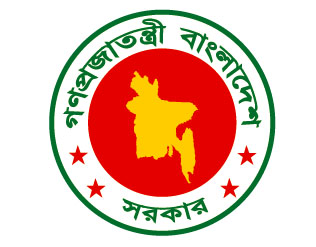 Development Project Proposal(DPP)FORSeed Certification’s Innovative Project(SCIP)Implementing AgencySeed Certification Agency(SCA)Gazipur-1701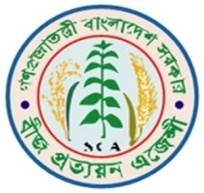 December 2016DEVELOPEMENT PROJECT PROFORMA/PROPOSAL(DPP)PART-AProject Summary:1.Project Title: Seed Certification’s  Innovative  Project (SCIP)		                           (exR cÖZ¨q‡bi D™¢vebx cÖKí)2. Sponsoring Ministry: Ministry of Agriculture3. Executing Agency: Seed Certification Agency(SCA)4. Objectives of The Project:	(a) Bangladesh is an agricultural Country. We have very good and fruitful environment & climate for agricultural development along with its very fertile land. We had enormous food deficit when we got freedom in 1971 but now our country acquired food surplus status; though every year our country is losing around 1%  of her cultivable land. Meanwhile our population goes up 75 million to 160 million from 1971 to 2014. After our liberation war since 1971, Bangladesh has developed its various sectors; especially rapid developed has occurred in agriculture sector. If we consider the whole political regime of Bangladesh, huge agriculture development had happened at the time of different period of Awami political regime, so that Awami government is honored as ‘Agro Friendly Government’. The present Awami government implemented epoch making revisit at DAE & SCA. As a result more than one thousand cadre & non cadre post have been created and long term back log of promotion complexity of DAE has been removed, as well. Due to implementation of DAE’s revisit, SCA’s present cadre strengths are 253 instead of its 51 former post. Now the total post of SCA is 559 ,formerly it was 223. For the proper utilization of these huge newly created/posted officers and staffs of SCA, immediate actions should be taken into consideration.‘Good seeds give good crops’ & crops yield could rise up to 15-25% only by using good seeds. Seed Certification Agency (SCA) is the only one seed regulatory government  authority mandated  to deal with good seeds and ensure good seeds for the farmers. Due to lack of proper intervention this seed regulatory government authority is highly neglected for its proper nourishment of modernization and innovation aspects.  In recent years the government of Bangladesh has instructed seriously to follow ‘Government Performance Management System’ at each and every offices so that people can get more services without interruption as well as time cost and visit are minimized obviously. This project has been designed fully that is much more related and relevant to ‘Government Performance Management System’. Undoubtedly after successful accomplishment of the project Time Cost and Visit will be drastically minimized.‘Agriculture’ & ‘Information Technology’ are the topmost priority sectors of the present Awami government. Proposed project is prepared by the unique integration of ‘Agriculture’ & ‘Information Technology’ sectors having the following specific objectives: (a) SCA is now supplying different types of embossed seed tags for eight notified seeds (Rice, Wheat, Jute, Sugarcane, Potato, Kenaf & Mesta) for seed producing government and private companies. These seed certification tags are poorly protected analogue tags. Indeed these tags are obsolete now a day of  electronics. On the contrary these tags always have risk of adulteration. Farmers are frequently facing trouble to identify the real tags & fake tags. The existing seed certification analogue tags are supplied centrally from SCA Head office, printed from BG press or Security Printing press.  These tags are physically carried to concern district office by spending huge amount of TA/DA. Handsome amount of money is paid to the laborers for the sealing of these tags(Forty taka for sealing of 1000 tags). This proposed project has the ability to smooth supply of seed certification tags from concerned district office without any kind of interruption and hindrance by using customized normal laser printer.(b) After implementation of this project, farmers will get digital tags having special scratch numbers. By using this scratch numbers farmers can get all information of their purchased seeds (Seed Producer, Variety , Date of Viability, Germination percentage etc) through IVR or SMS by making a phone call or sending a SMS to a particular number. This tag has no chance of adulteration & the serial numbers of these tags will never be repeated years after year as because this serial numbers will be allocated from the central server and that will be instantly transferred to the local server, as their desire and need.(c) Concerned Agriculture Ministry, Seed Certification Head Office and other offices will be instantly informed about the amount of each seed category, certified from each offices including public private seed sectors of the concerned districts. (d) After implementing the project, all 7 divisional and 64 districts offices will be transferred into completely paperless offices.(e) Update information of Seed Certification Sector will be ensured everywhere.(f) ICT Based Modern  Seed Technological hi-tech training should be given to the officers of DAE, SCA, BADC, NARS, Seed Dealers and Seed Farmers. (g)To develop ‘Seed Call Centre’ from which seed related information should be given through IVR as well as directly  by Seed Specialist .(h)To develop virtual training programs from SCA Head offices to all its regional and district offices.(i)To establish ‘Community Internet Seed Radio Service’ (j) To develop Central Seed Blog from which we would get mass people’s desire & need that would be directly helpful for future advancement of this topmost priority sector of Agriculture.(k)To develop web based seed producing feasible areas of the whole country by using RS,GPS and GIS. (l)To prepare online and offline seed mobile apps by which targeted people would get seed related information by using this from their handy smart phone.(m)To be establish ‘Seed Knowledge Bank’.	(n) ‘Agriculture’ & ‘Information Technology’ are the topmost priority sectors of the present government. Proposed project is uniquely designed by the integration of ‘Agriculture’ & ‘Information Technology’ sectors.5. Location of the Project: All 7 Region & 64 District offices of SCA6. Estimated Cost: Total: 15986.37 Lakh Taka(Bangladeshi currency)		        GOB: 00.000 Lakh		        PA(RPA): 14,063.49 Lakh Taka (By Islamic Development Bank)7.Mode of financing with sources:                                                                                                                       ( Cost in Lakh Taka)8.Project Implementation Period:(i) Date of commencement: July 2017(ii) Date of completion: June 20209. Components and estimated cost summary               (Cost in Lakh Taka)*DOSA, CONTASA, SAFE, Imprest  etc.PART-BPROJECT DETAILS17. Background, objectives, priority rationale, linkages, targets and outputs/outcomes of the Project.18.1 Background:Bangladesh is predominantly an agricultural country and one of the highest densely populated countries of the world. Contribution of Agriculture in GDP is16.33% . Total area is about 14,70,570 squares Km and population is about 160 millions. To insure food security in the country we need to produce quality certified seeds for producing more crops within our limited land resources. On the contrary, every year Bangladesh is losing around 1% of her cultivable land due industrializations,  new infra structures establishment, new roads-highway construction and so on. Therefore, Vertical agricultural productions are obvious than horizontal productions. Rural communities have been suffering from multi-dimensional problems resulting from low productivity in their land for lack of sufficient quality seeds. Only quality seed can produce 15-25% increase production.	Quality seed is considered to be the basic input for increasing agricultural output and thereby achieving self- sufficiency in food production. Effectiveness of other inputs like fertilizer, irrigation and plant protection materials depends largely on good seed. But use of quality ensured improved seed is still very limiting (8-10 %). Two major reasons behind this fact are:Production and distribution of quality seed is insufficient in the public sector as compared to its demand; and seed production in the private sector has not yet got the necessary support. On the contrary, sometimes some farmers are failed to identify between good seeds and bad seeds only due to the less protected analogue seed certification tags. To meet and successful implementation of 6th  Five year plan and The  Millennium Development Goal (MDG), Government of Bangladesh has taken a Poverty Reduction Strategic Paper (PRSP) from 2000 to 2020. One of the key issues of PRSP is accelerating growth in agriculture and continuing support for rural development in Poverty reduction to Zero level by the year 2020. This can be possible by use of certified seed by the rural farmers for their productivity. Sub Assistant Agriculture Officers (SAAO), working in the Department of Agricultural Extension (DAE) have no sufficient knowledge about modern seed technology. So, they need intensive training regularly for the development of their knowledge. Now a day’s peoples and handsome number of farmers are becoming interested to produce quality seeds. But they need technical training regularly for producing quality seeds of all types of crop. For the above reasons including with some other reasons adequate scope should be created for producing internationally recognized quality seed for the requirements and seed certification system  in home and abroad.	It has been internationally agreed that the quality seed production for various crops can be guaranteed under the banner of seed certification. Seed certification and quality control are the integral and indispensable components of seed technology. Seed Certification Agency is the only authorized body for quality control of all kinds of seed in our country. The seed Certification Agency was established in 1974 under Cereal Seed Project as per provision of first five years plan 1973-78. The responsibility of this organization was limited only with the seed produced by the public sector from third five years plan 1990-95 its working jurisdiction was extended also to seed testing and certification of the seed produced by Private and NGO sector . Seed Certification Agency has performing its role for full seed certification of four notified crops. (rice, wheat, jute and potato) The Seed Certification Agency certify and maintain seed quality through Field Inspection, Seed and variety testing as per decision of the National Seed Board (NSB) and regulation provided by The Seeds Ordinence,1977; National Seed policy ,1993;The Seed(Amendment) Act,1997; The Seeds (Amendment)Act, 2005 and Seed Rules, 1998;. At present there are three classes of seeds (Breeder, Foundation and Certified) under the seed certification program in our country. Besides these, with a view to make adequate quantities of quality seed available to the farmers, one more class of seed which is termed as Truthfully Labeled seed (TLS) is also recognized. This class of seed quality is self declared by the seed producer. Quality of TLS is only maintained by SCA through market monitoring. The colures of tags  used are green for Breeder seed, white for Foundation seed, blue for Certified seed and yellow (Dealer’s own tag) for Truthfully labeled classes of seed.SCA is physically located at Gazipur. It is surrounded by other national apex agricultural research and trainings institutions like  National Agricultural Training Academy (NATA) on its west,  Bangladesh Rice Research Institute (BRRI) and Bangladesh Agricultural Research Institute (BARI) on the East, Dhaka- Gazipur highway passes on the north. Regional Sugarcane Research Institute and BARI farm on the South. It is nearly 40 kilometers away from Dhaka and is connected by highway with the capital city.Functions of Seed Certification Agency according to The Seed (Amendment) Act. 2005     and The Seed Rules 1998.In addition to the functions entrusted to the Certification Agency by the ordinance, The Agency shall-(1) Certify seed of any notified kinds or varieties;(2) Certify seed of other registered varieties;(3) Outline the procedures for growing, processing, storage and labeling of seeds intended for certification and to ensure that the seed lots finally approved for certification are true to the variety and conform to the standard regarding the germination percentage, purity percentage , moisture contents and such other components of seed quality for certification under these rules. (4) Verify, upon receipt of an application for certification of any kind or variety of seed that the seed source used for planting was authenticated by the certification agency and the record of purchase is in accordance with these rules and the fees have been paid.(5) Inspect fields to ensure that the minimum standards for insulation, rouging ,if necessary, and other factors specific to the kind of verity are maintained  at all times, as well as ensure  that seed borne diseases are not present in the fields to a greater extent than those provided in the standards for certification.(6) Inspect seed processing plants to see that the admixtures of other kinds and varieties are not introduced.(7) Ensure that field inspection, seed processing plant inspection, analysis of samples and issue of certificated, including marking, labeling and sealing, are taken expeditiously.(8)Monitor by post control sampling procedures the seeds quality as declared on the labels of seed containers offered for sale by seed Dealers and feedback result to the seed Dealers to create awareness about quality.(9) Carry out variety description activities as a part of DUS tests (distinctness. uniformity and stability),and co-ordinate and organize multiplication trials for performance testing of varieties (VCU-value for cultivation and uses)(10) Review and recommend from time to time minimum standards of seed quality of different crops.(11) Carry out educational programs designed to promote the production of certified seed including a publication listing seed Dealers and sources of certified seed.(12) Maintain such records as may be necessary to verify that seed planted for the production of certified seed were eligible for such planting under these rules.(13) Advise the board on the de-notification of varieties for reasons of poor performance or diseases pest susceptibility.Inspection & Issuing Certification Tags:Inspection is recognized as a key method in the whole process of the certification for verification of the seed quality when the crop is standing in the field  as well as quality of seeds preserved in the storehouse. After preservation seeds should tested after offering seed lots. If both inspections and seed standard after testing are considered up to the marks then the competent authority will issue internationally accepted tags for the certified seeds. Issuing of seed certification means at every stage of seed production and seed preservation, Seed certification authority was very concerned with seed quality.Internationally three different colors tags are issued from certification authority. These are Green tag for Breeder Seeds, White tag for Foundation Seeds, Blue tag for Certified Seeds having the information like Seed produce name, Germination percentage, Date of viability etc on the top of the tag.Now  SCA is supplying different types of embossed seed tags for different seeds of 8 notified seeds (Rice, Wheat, Jute, Sugarcane, Potato, Kenaf & Mesta) for seed producing companies. These tags are poorly protected, so that these tags are always in a risk of adulteration. Farmers face trouble to identify the real tags & fake tags. Indeed these tags are out dated now a days of electronic. Therefore this is mandatory to make seed certification tags in digital forms, which is quite unable for adulteration. 18.2.Objectives of the project:The prime objective of this project is to supply digital certification tags of different seeds from every district seed certification office rather than existing analogue tags supplied centrally from SCA Head Office, printed from BG press or Security Printing corporation.The specific objectives are: 1. SCA is now supplying different types of embossed seed tags for different seeds of 8 notified seeds (Rice, Wheat, Jute, Sugarcane, Potato, Kenaf & Mesta) for seed producing companies. These tags are poorly protected analogue tags. Indeed these tags are out dated now a days of electronic. On the contrary these tags always have risk of adulteration. Farmers face trouble to identify the real tags & fake tags. This because existing analogue tags are supplied centrally from SCA Head Office, printed from BG press or Security Printing corporation.  These tags are physically carried to concern district office by spending huge amount of TA/DA. Handsome amount of money is paid to the laborers for the sealing of these tags. This proposed project has the ability to smooth supply of seed tags from concerned district office without any kind of interruption  and hindrance2. After implementation of this project, farmers will get digital tags having special scratch numbers. By using this scratch numbers farmers can get all information of their purchased seeds (Seed Producer, Variety , Date of Viability, Germination percentage etc) through IVR or SMS by making a phone call or sending a SMS to the particular numbers. This tag has no chance of adulteration & the serial number numbers will never be repeated years after year as because this serial numbers will be allocated from the central server and that will be instantly transferred to the local server, as their desire and need.3. Concerned Agriculture Ministry, Seed Certification Head Office and other offices will be instantly informed the amount of each seed certification from each offices including public private seed sectors of the concerned districts. The whole information of  all the certified seeds (Breeder seeds, Foundation Seeds, Certified Seeds) status will be instantly transferred to everywhere those who will be given the particular administrative entrance of password. All information of a particular tag will be carried to central server by touching the tag to the special scanner. Any competent authority of the government will be informed at any time any certified seed information taken by concerned DSCO offices.4. After implementing the project, all 7 divisional  and 64 districts offices will be transferred into completely paperless offices. Instantly after typing the particular report of a district & divisional office will be sent to the head office and ministry of agriculture.5. Update information of Seed Dealer should be sent to central server immediate after registration. All information of seasonal TLS should be updated.6. ICT Based Modern  Seed Technological hi-tech training should be given to the officers of DAE, SCA, BADC, Research Institutions, and private seed companies etc. Such type of innovative trainings is not yet completed this day. DAE is giving various types of training of its officers but till this day no specialized training on seeds were given in particular. After training hi-tech video tutorials training should be supplied to the trainees. 7.To develop ‘Seed Call Centre’ from which seed related information should be given through IVR as well as directly  by Seed Specialist .8.Video conferencing is possibly held among all district, divisional, Head office and Ministry & virtual Training Class should be conducted9. ‘Community Internet Seed Radio Service’ should be established by which local people will get 24 hours all seed related information with local language of their own district.10. Central Seed Blog should be opened by which general mass people will get a open chance to exchange their seed related views & ideas. By this information seed sectors will be developed as the desire and need of stakeholders. 11.Web based information depending  on the localized seed production feasibility of a particular area of the country should be accumulated by using RS,GPS and GIS. By this technology, real features of yearly agricultural land diminishing result of our country should be analyzed successfully and authentically.13.To be prepared online and offline seed mobile apps by which targeted people would get instantly seed related information of their own locality by using their smart phone of their hands.14.To be established ‘Seed Knowledge Bank’. This bank will always give update seed sectors information at any time.	15. Farmers are sometimes being exploited by using fake seeds; these would be mitigated. No chance of exploitation of those who will buy seeds only by making a phone call from their own cell phone .16.After completion of this project Farmers will be benefited financially; Poverty will be eliminated.17.Some new seed producers will be evolved, real seed production will be encouraged 18.This project will open the door of seed exportation.19.This project is 100% environment friendly.20.Women empowerment will be established.21.This project related officer and staffs will get ICT based seed technological knowledge.22.Above all, the output and outcome of this ICT Agro Based project will draw the attention to home & abroad which is the prime concern of the Agro Friendly existing Government.23. ‘Agriculture’ & ‘Information Technology’ are the topmost priority sectors of the present government. Proposed project is uniquely designed by the integration of ‘Agriculture’ & ‘Information Technology’ sectors.24. So far the information available, such type of projects specially these seed certification  tagging  systems are quite absent in any countries of the world. So this project output and outcome will draw the fantastic attention of their seed certification sectors of other countries of the world. 18.3. Priority rationale:1. To ensure digital tags for the seed buyers so that they can get digital tags having special scratch numbers. By using this scratch numbers farmers can get all information of their purchased seeds (Seed Producer, Variety , Date of Viability, Germination percentage etc) through IVR or SMS by making a phone call or sending a SMS to the particular numbers. This tag has no chance of adulteration & the serial number numbers will never be repeated years after year as because this serial numbers will be allocated from the central server and that will be instantly transferred to the local server, as their desire and need.2. Instant online Seed certification services will be provided through newly established District Seed Certification Offices (DSCO) , Regional Seed Certification Offices (RSCO) & Regional Seed Testing Laboratories (RSTL). By the implementation of this project, necessary action will be taken to increase online seed certification competency of District Seed Certification Office (DSCO) , Regional Seed Certification Office (RSTL) & Regional Seed Testing Laboratory (RSTL), Seed Producer by giving hi-tech modern seed technology training . As a result, quality seed will be ensured among the buyers seed farmers which  will ultimately increase the overall crop productivity will give economic solvency and food security.3. To supply all seed certification update information to  the competent authority specially for the ministry of Agriculture.4.To convert all 7 Regional offices,  64 districts offices as a 100% paperless offices.5. To train up all officers of SCA, DAE , NARS, Stakeholders with ICT based hi-tech trainings.6. To make a web based database of seed production feasibility of all over the country. 7. To establish Seed Call Centre’, ‘Community Internet Seed Radio Service’ and ‘Seed Knowledge Bank’18.4.Targets and output:1. Project Personnel:	For the successful implementation of the project, a Project Director with necessary officers  will be appointed from BCS Agriculture cadre by the Ministry of Agriculture through deputation. Some  staffs will be appointed from SCA or DAE. There is provision of directly recruitment from the project. The manpower setup has been given in the Annexure- 4 & 5 with proper justification.2. Workshop & Training: The project will conduct workshop, foreign tour/visit and training facilities for the development of knowledge of officers from SCA, DAE, BADC, NARS, Seed producing farmers, Seed dealers and so on. There will be more than 50,000 seed producing and contract grower farmers and 12,000 officers for awareness and knowledge development about hi-tech seed production, preservation, , certification, digital tagging system, online web based seed certification etc. Detailed breakup of workshops - Seminars & Training has been given in the Annexure 6 & 7.3. Equipment, Computers and furniture: Equipment for office and training centers has been proposed for smooth running of the department. This is exclusively innovative project, there some sophisticated hi-tech instruments will be purchased. Some furniture will be purchased Detailed break ups were given to the Annexure 8, 9 & 10. 6.Transport & Vehicles:. Detailed breakup of Transport & Vehicles is given in the Annexure 114. Construction works: Only one central server station cum ICT based training centre should be established at the Head office of SCA on 5000 square feet of land. This server station will also occupy Hi-tech ICD based training centre along with support service manpower for the successful accomplishment of this project, at the time of implementing the project and termination of the project.  Detailed breakup of this mini construction is given in the Annexure-12.Seed Zoning: It is very important that fertile land with optimum irrigation facilities can produce quality seed. So need to be select seed producing zone. The proposed project will be selected or identified seed producing area in all corners of the country and SCA personnel will cooperate to contract to seed growing company with the farmers for seed production. SCA will provide training to the seed producing farmers and technical cooperation regularly. Web based services will be provided regarding seed producing areas by analyzing the database of GIS & RS. This should be the fantastic works in agriculture sectors that has not been done previous with topmost priority.       19. Whether any Pre-appraisal/pre-investment study was done before Formulation of this Project? If so, attach summary of findings & recommendation in terms of reference 	A detailed feasibility study has been done regarding this projects that was attached here with the t next part of this section. It should be mentioned here that such types of works has not been done in any agriculture sectors in Bangladesh including seed certification Agency. In spite of that a summary of findings & recommendation in terms of references were given below: 20.Governance: 	The project will be implemented by the SCA and will be maintained by the Field administration, Planning and Monitoring wing of SCA.	Project Steering Committee (PSC) & Project Management Committee (PMC), organizational structure: Please see in the Annexure 1(a) & 1(b).Signature of the Head ofExecutive agency with seal & Date................................................Recommendation and signature of the Secretary of the SponsoringMinistry/Division with seal and date:............................Mode of FinancingGOB(FE)PA(RPA)PA SourceLoan/credit---Grant-14063.49IDBEquity---Others (Specify)---Budget HeadBudget HeadEconomic codeCode descriptionEstimated costEstimated costEstimated costEstimated costEstimated cost% of the total projectcostBudget HeadBudget HeadEconomic codeCode descriptionGOB        (EF)Project AidProject AidProject AidTotal% of the total projectcostBudget HeadBudget HeadEconomic codeCode descriptionGOB        (EF)RPARPADPATotal% of the total projectcostBudget HeadBudget HeadEconomic codeCode descriptionGOB        (EF)Through GOBSpecial Account*DPATotal% of the total projectcosta)Revenue componenta)Revenue component4500Pay of Officer 526.23-526.23-526.233.74a)Revenue componenta)Revenue component4600Pay of staff 850.74-850.74-850.746.04a)Revenue componenta)Revenue component4700Allowance 818.01-818.01-818.015.81a)Revenue componenta)Revenue component4800Supply & services8849.33-8849.33-8849.3362.93a)Revenue componenta)Revenue component4900Repairing & Maintenance25.05-25.05-25.050.18Sub-total of revenue componentSub-total of revenue componentSub-total of revenue componentSub-total of revenue componentb) Capital component68006800Vehicles, Equipment and furniture2478.25-2478.252478.2517.6270007000Construction Work114.57-114.57114.57114.570.81Total Base cost (Revenue + Capital)Total Base cost (Revenue + Capital)Total Base cost (Revenue + Capital)Total Base cost (Revenue + Capital)c. Physical contingency (0.5%)c. Physical contingency (0.5%)c. Physical contingency (0.5%)c. Physical contingency (0.5%)57.33-57.3357.330.40d. Price contingency (3.0%) d. Price contingency (3.0%) d. Price contingency (3.0%) d. Price contingency (3.0%) 343.98-343.98343.982.45Total Project costTotal Project costTotal Project costTotal Project cost14063.49-14063.4914063.4999.98%